Tailors Club Poland Sp. z o.o.					Gdynia  ……………………Ul. Aleja Zwycięstwa 96/9881-451 Gdynia NIP 5862342422FORMULARZ WYMIANY PRODUKTUDANE KLIENTA:IMIĘ I NAZWISKOADRES (ULICA, NR DOMU)KOD POCZTOWY, MIEJSCOWOSĆNUMER TELEFONUADRES E-MAILADRES DOSTAWY:IMIĘ I NAZWISKOADRES (ULICA, NR DOMU)KOD POCZTOWY, MIEJSCOWOSĆINFORMACJE O ZAKUPIONYM PRODUKCIEDATA OTRZYMANIA PRODUKTUNR DOKUMENTU SPRZEDAŻY (NR FAKTURY VAT, PARAGON)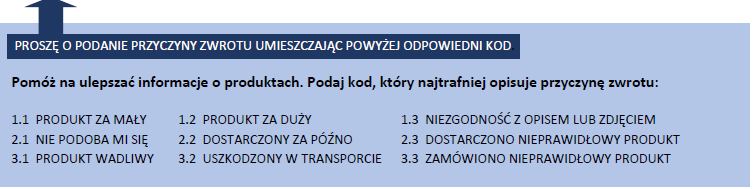 Proszę zaznaczyć preferowaną opcję: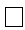 Wymiana – Wypełnij poniższy formularz.Zwrot – Zwrot płatności nastąpi przy użyciu tego samego sposobu zapłaty jakiej użył Klient.…………………………………………………………………Data / Czytelny podpisPRZYCZYNAZWROTU (KOD)ILOSĆINDEKS PRODUKTUROZMIAROPIS PRODUKTUCENA